Personal Profile – Patty BrantonEmail: pbranton@gtindependence.com SNAPSHOT                                                                     LIKE AND ADMIREMeeting new people, spending time with family and friends, fishing, traveling, baking and learning about different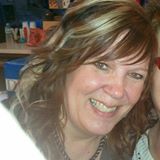 Cultures.WHAT MATTERS TO METhe ability to make a change……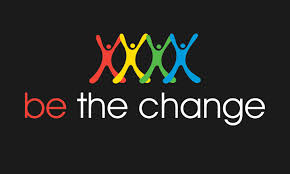           HOW TO SUPPORT ME	Laugh with me-use a sense of humor	Ask questions	Allow me to learn about you-- trust meSelf-Directed Employment Project BPDD and CCCW 2013